СОВЕТ ХОПЕРСКОГО СЕЛЬСКОГО ПОСЕЛЕНИЯ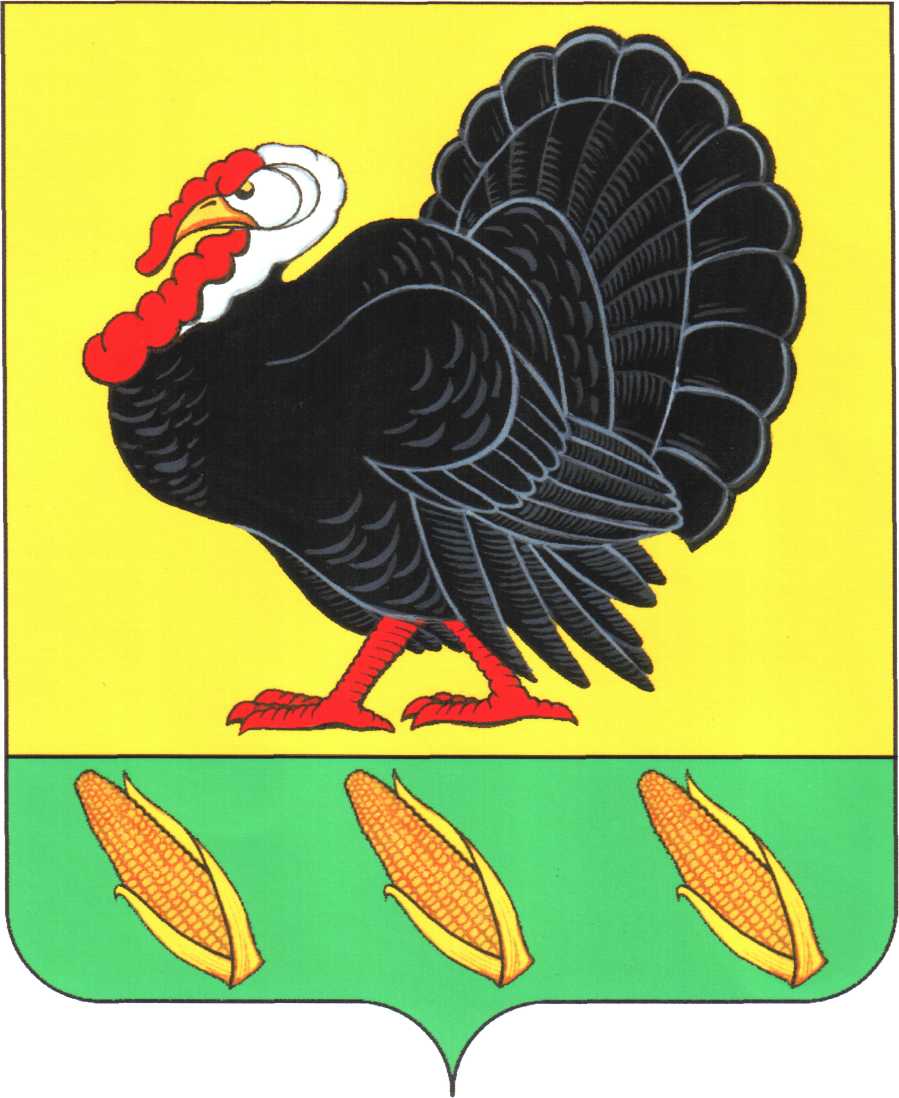 ТИХОРЕЦКОГО РАЙОНАРЕШЕНИЕ                  ПРОЕКТот _______2017                                                                                             № _____станица ХоперскаяО признании утратившим силу решения СоветаХоперского сельского поселения Тихорецкого районаот 26 августа 2015 года № 59 «Об утверждении Порядка сбора и  вывоза бытовых отходов и мусора, предусматривающего их разделение на виды, на территорииХоперского сельского поселения Тихорецкого района»В соответствии с Федеральным законом от  24 июня 1998 года № 89-ФЗ «Об отходах производства и потребления», законом Краснодарского края  от  13 марта 2000 года № 245-КЗ «Об отходах производства и потребления», учитывая протест Тихорецкой межрайонной прокуратуры от 24 апреля 2017 года № 6/4891, Совет Хоперского сельского поселения Тихорецкого района       р е ш и л:  1.Признать утратившим силу решение Совета Хоперского сельского поселения Тихорецкого района от 26 августа 2015 года № 59 «Об утверждении Порядка сбора и  вывоза бытовых отходов и мусора, предусматривающего их разделение на виды, на территории Хоперского сельского поселения Тихорецкого района».2. Обнародовать настоящее решение в установленном порядке и разместить на официальном сайте администрации Хоперского сельского поселения Тихорецкого района в информационно-телекоммуникационной сети «Интернет».3.Контроль за выполнением настоящего решения оставляю за собой.4. Настоящее решение вступает в силу со дня его обнародования.Глава Хоперского сельскогопоселения Тихорецкого район                                                              С.Ю.Писанов